Інформація про дисципліну вільного вибору студентаНазва дисципліниІнформаційно-комунікаційні технологіїІнформаційно-комунікаційні технологіїСеместр33КафедраКомп’ютерної інженерії та кібербезпекиКомп’ютерної інженерії та кібербезпекиФакультетФакультет інформаційно-комп’ютерних технологійФакультет інформаційно-комп’ютерних технологійКороткий опис дисципліниДисципліна включає лекції, практичні заняття, лабораторні роботи, модульні контрольні роботи та самостійну роботу. Програма базується на використанні хмарних сервісів сумісної роботи, в тому числі Google, Microsoft, сучасних систем організації відеоконференцій та сховищ даних.Дисципліна включає лекції, практичні заняття, лабораторні роботи, модульні контрольні роботи та самостійну роботу. Програма базується на використанні хмарних сервісів сумісної роботи, в тому числі Google, Microsoft, сучасних систем організації відеоконференцій та сховищ даних.Мета й ціль дисципліниМетою є формування знань, вмiнь i компететностей, необхiдних для рацiонального використання засобiв сучасних iнформацiйно-комунікаційних технологiй при розв’язуваннi задач, пов’язаних з опрацюванням iнформацiї, та застосування їх в науковій і професійній діяльності.Ціль дисципліни полягає в оволодінні сучасними iнформацiйно-комунікаційними технологіями, апаратними i програмними засобами сумісної роботи, знаннями, уміннями і компетентностями, що пов’язані з роботою в середовищі прикладних програм та мережі Інтернет. Метою є формування знань, вмiнь i компететностей, необхiдних для рацiонального використання засобiв сучасних iнформацiйно-комунікаційних технологiй при розв’язуваннi задач, пов’язаних з опрацюванням iнформацiї, та застосування їх в науковій і професійній діяльності.Ціль дисципліни полягає в оволодінні сучасними iнформацiйно-комунікаційними технологіями, апаратними i програмними засобами сумісної роботи, знаннями, уміннями і компетентностями, що пов’язані з роботою в середовищі прикладних програм та мережі Інтернет. Результати навчання (навички, що отримає студент після курсу)123: N2. Мати навички проведення експериментів, збирання даних та моделювання в комп’ютерних системах.N11. Вміти здійснювати пошук інформації в різних джерелах для розв’язання задач комп’ютерної інженерії.N12. Вміти ефективно працювати як індивідуально, так і у складі команди.N18. Використовувати інформаційні технології та для ефективного спілкування на професійному та соціальному рівнях.125:3. використовувати результати самостійного пошуку, аналізу та синтезу інформації з різних джерел для ефективного рішення спеціалізованихзадач професійної діяльності;5. адаптуватися в умовах частої зміни технологій професійної діяльності, прогнозувати кінцевий результат;15 використовувати сучасне програмно-апаратне забезпечення інформаційно-комунікаційних технологій.123: N2. Мати навички проведення експериментів, збирання даних та моделювання в комп’ютерних системах.N11. Вміти здійснювати пошук інформації в різних джерелах для розв’язання задач комп’ютерної інженерії.N12. Вміти ефективно працювати як індивідуально, так і у складі команди.N18. Використовувати інформаційні технології та для ефективного спілкування на професійному та соціальному рівнях.125:3. використовувати результати самостійного пошуку, аналізу та синтезу інформації з різних джерел для ефективного рішення спеціалізованихзадач професійної діяльності;5. адаптуватися в умовах частої зміни технологій професійної діяльності, прогнозувати кінцевий результат;15 використовувати сучасне програмно-апаратне забезпечення інформаційно-комунікаційних технологій.Перелік темТема 1.  Теоретичні аспекти інформаційно-комунікаційних технологій. Тема 2. Хмарні технології. Тема 3. Сучасні сховища даних.Тема 4. Сервіси Google.Тема 5. Хмаро орієнтовані інтелектуальні карти. Тема 6. Сервіси спільної роботи над проектами. Тема 7. Спеціалізовані інформаційно-комунікаційні технології.Тема 8. Технології дистанційної організації робочого місця Тема 1.  Теоретичні аспекти інформаційно-комунікаційних технологій. Тема 2. Хмарні технології. Тема 3. Сучасні сховища даних.Тема 4. Сервіси Google.Тема 5. Хмаро орієнтовані інтелектуальні карти. Тема 6. Сервіси спільної роботи над проектами. Тема 7. Спеціалізовані інформаційно-комунікаційні технології.Тема 8. Технології дистанційної організації робочого місця Система оцінювання (як розподіляється 100 балів за курс)Відвідування лекцій – 0,5 балів кожна 16 лекцій, Практичні заняття – 2 бали кожне 8 практичних,Лабораторні роботи – 3 бали кожна 8 л.р,Контрольна робота – 10 балів кожна 4 МКР,Самостійна робота – 3 бали кожна 4 СРС.Відвідування лекцій – 0,5 балів кожна 16 лекцій, Практичні заняття – 2 бали кожне 8 практичних,Лабораторні роботи – 3 бали кожна 8 л.р,Контрольна робота – 10 балів кожна 4 МКР,Самостійна робота – 3 бали кожна 4 СРС.Форма контролюекзаменекзаменЛектор 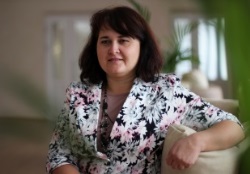 Лобанчикова Н.М., к.т.н., доц., доцент кафедри комп’ютерної інженерії та кібербезпеки